INFORME DE AUDITORIA AMBIENTALObra: 16/17 – Rehabilitación de Ruta 7. Tramo 377km500 – 392km730. Empresa constructora: MELITER S.A.Fecha auditoria: 25/05/2021Fecha informe:    29/06/2021Este documento ha sido editado para ser impreso doble fazÍndice1	Alcance	52	Criterios de Auditoría Ambiental	53	Contrapartes y Observadores	64	La Obra	64.1	Descripción general de la obra	64.2	Estado de avance de la obra	75	Tareas realizadas	76	Seguimiento de hallazgos de AA anteriores	86.1	Seguimiento hallazgos AA - DICA & Asociados	86.2	Seguimiento de hallazgos AA – CVU	87	No Conformidades	88	Observaciones	89	Fortalezas	910	Oportunidades de Mejora	911	Confidencialidad del contenido	912	Lista de Distribución	913	Anexo I - Registro Fotográfico	1013.1	No Conformidad 1	1013.2	Corrección para la No Conformidad 1	1013.3	No Conformidad 2	1113.4	Corrección para la No Conformidad 2	1113.5	Vistas del Obrador	1213.6	Vistas del tramo del contrato	12Índice de FigurasFigura 4-1 Ubicación de la obra.	6Figura 5-1 Lugares de interés de la obra.	7Índice de FotosFoto 13.1-1 Tendido eléctrico sujeto a árboles del predio del obrador	10Foto 13.2-1 Corrección para la No Conformidad 1	10Foto 13.3-1 Restos de materiales en zona inundable.	11Foto 13.4-1 Corrección para la NC2	11Foto 13.5-1 Vistas del obrador	12Foto 13.6-1 Vistas del tramo del contrato	12AlcanceEl alcance de esta auditoría es hacer un seguimiento de la implementación de los requisitos establecidos por el Manual de Gestión Ambiental de la DNV vigente para este contrato.En el marco de la contratación, Lic. Abrev. No. 17/2018, para la realización de las Auditorías Ambientales, DICA & Asociados genera este informe con las Observaciones y No Conformidades detectadas, que es revisado por el Dpto. de Gestión Ambiental y Calidad (DEGAC) antes de entregarlo al Director de Obra. Observación:  Incumplimiento de un requisito establecido en la documentación presentada por el contratista para cumplir los términos del contrato (PGA, ITG, PRA y otros asociados a la gestión ambiental de los contratistas).No Conformidad:  Reiteración de Observaciones de auditorías anteriores.Incumplimiento de compromisos en el marco de la normativa ambiental y/o reglamentaria.Incumplimiento de compromisos ambientales en el marco del seguimiento de la DNV y del contrato.El DDO acordará con la empresa constructora un “Plan de Acción” para levantar las Observaciones y No Conformidades detectadas, los plazos y responsables.El “Plan de Acción” ha de ser enviado por mail al DEGAC, en un plazo de 10 días corridos a partir de la fecha de recepción del “Informe de Auditoría Ambiental”.Criterios de Auditoría AmbientalSe utiliza toda la documentación disponible tanto en las oficinas de la DNV como en la propia obra. Para este caso en particular se utilizó: Manual de Gestión Ambiental de la DNV (mayo 1998).Resolución Ministerial (19/12/02) – Ampliación 3PGA - Plan de Gestión Ambiental de MELITER S.A. (16/12/2020 – Ampliación 3)ITGA - Informe Trimestrales de Gestión Ambiental (enero – marzo 2021)Contrapartes y ObservadoresAcompañaron la auditoría ambiental: Por parte de la Dirección Nacional de Vialidad: Director de obra: Ing. Laura Quirós. Por parte de la empresa contratista: Prevencionista: Téc. Prev. Fabiana Flores.Capataz: Pablo EstefanLa ObraDescripción general de la obraLas actividades corresponden a la ejecución de obras de Ensanche y Rehabilitación de la Ruta 7, Tramo: 377km500 – 392km730 (Ampliación 19/12/02), se corresponde con tramo 416km900 – 432km130 de Ruta 26.Ensanche de firme, reciclado de pavimento, recarga con material granular, tratamiento bituminoso doble.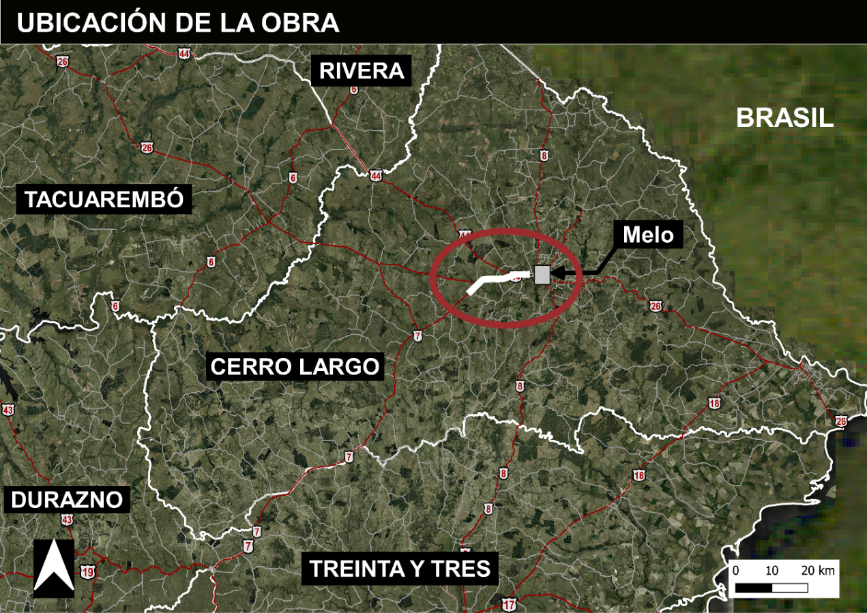 Figura 4-1 Ubicación de la obra. Estado de avance de la obraFecha de inicio de los trabajos: enero 2021 Fecha estimada de finalización: mayo 2021Referencia de avances a la fecha de esta auditoria: terminación de cabezales de alcantarillas y colocación de señales. Tareas que se estaban realizando en el momento de la auditoria: durante la auditoría ambiental no se estaban realizando actividades pues había terminado la jornada de trabajo. Tareas realizadasLa Auditoría Ambiental se desarrolló según el siguiente itinerario:Recorrido por el obrador (Lat. 32°23'21.30"S, Long. 54°21'7.22"O)Recorrido por el tramo del contrato.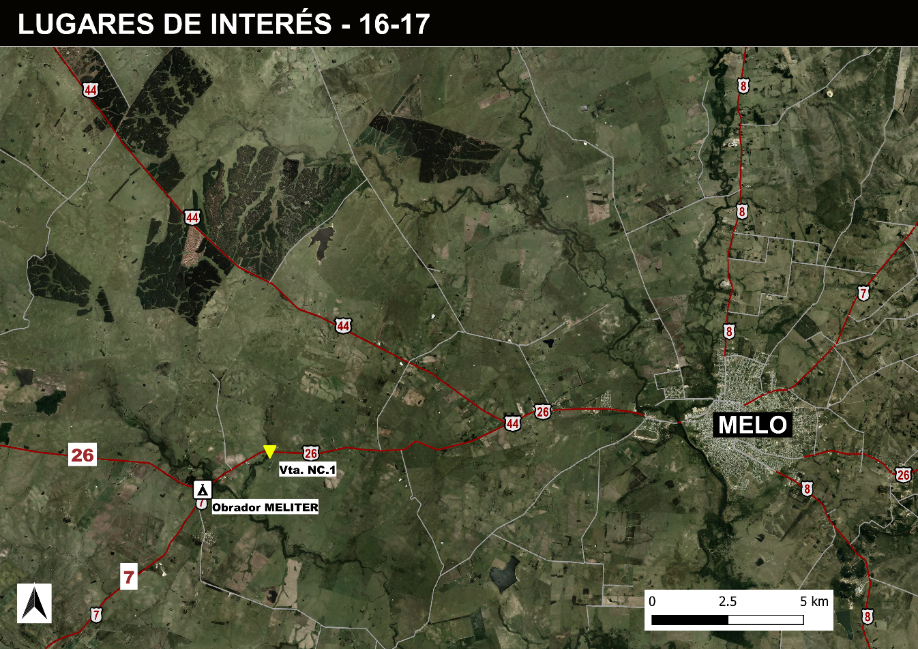 Figura 5-1 Lugares de interés de la obra. Seguimiento de hallazgos de AA anterioresSeguimiento hallazgos AA - DICA & Asociados Estas observaciones corresponden al tramo del contrato original y de las Ampliaciones 1 y 2. Se constató durante el recorrido que no han quedado evidencias de estos desvíosSeguimiento de hallazgos AA – CVUNo aplica. No ConformidadesObservacionesSin Observaciones. FortalezasLos involucrados de MELITER S.A. como en otras oportunidades han acompañado de forma proactiva el recorrido para compartir oportunidades de mejora y se han tomado acciones inmediatas para corregir los desvíos de la auditoría, se adjuntan fotos. Oportunidades de MejoraAsegurar el seguimiento de los requisitos delegados a servicios subcontratados.Confidencialidad del contenidoToda la información manejada se mantiene por el equipo auditor de DICA & Asociados bajo condiciones de estricta confidencialidad.Lista de DistribuciónCopia para archivo de DICA & Asociados.Copia para el Dpto. de Gestión Ambiental y Calidad (DEGAC).  Anexo I - Registro Fotográfico No Conformidad 1Corrección para la No Conformidad 1 No Conformidad 2 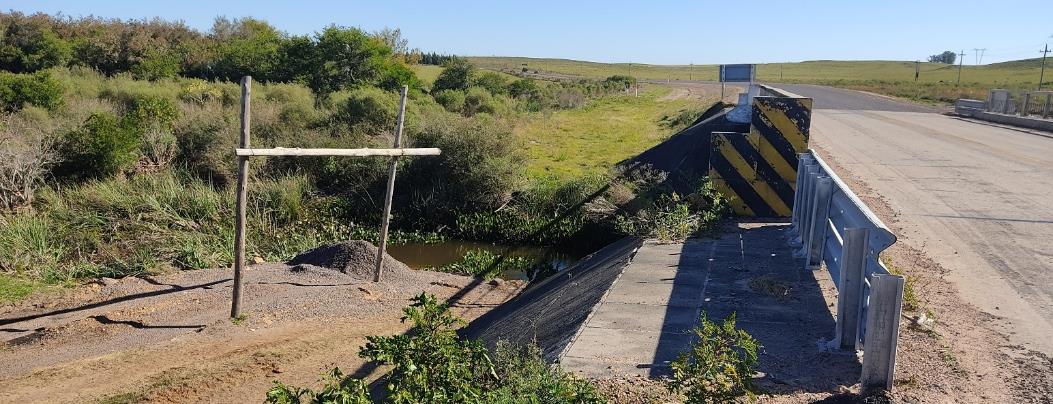 Foto 13.3-1 Restos de materiales en zona inundable. Corrección para la No Conformidad 2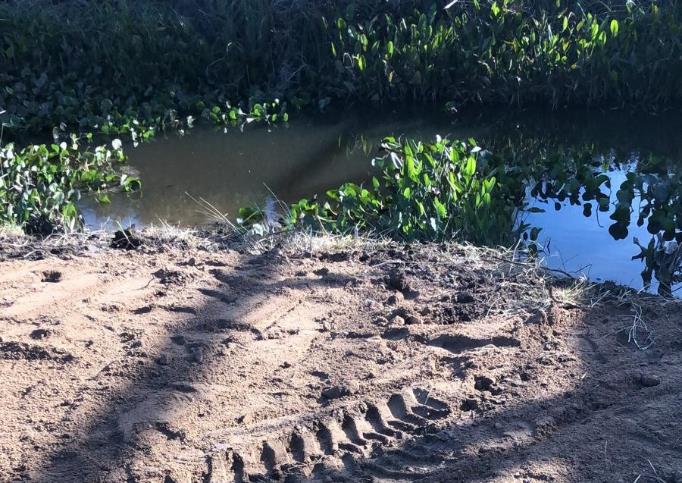 Foto 13.4-1 Corrección para la NC2Vistas del Obrador Vistas del tramo del contratoRef.DescripciónRequisitoObs. 1Predios donde estuvieron ubicados los obradores de los Puentes Arroyo El Potrero y Arroyo Paso Real de Mansavillagra.No se ha descompactado el suelo ni se ha agregado suficiente suelo fértil para facilitar la revegetación. Ítems. 7 y 11PGA MELITER (05/07/19)Logra conformidad con los criterios de auditoria. Logra conformidad con los criterios de auditoria. Logra conformidad con los criterios de auditoria. Obs. 2Vta.3 (Lat. 32°32'54.46"S, Long. 54°34'29.45"O)Alcantarilla con agua estancada.Ítems. 7 y 11PGA MELITER (05/07/19)Logra conformidad con los criterios de auditoria.Logra conformidad con los criterios de auditoria.Logra conformidad con los criterios de auditoria.Obs. 3Acopios próximos a cruce de R26 y R7, zona urbana donde hay además   instalaciones de esparcimiento de la localidad de Fray Marcos.Ítem. 12PGA MELITER (05/07/19)Logra conformidad con los criterios de auditoria.Logra conformidad con los criterios de auditoria.Logra conformidad con los criterios de auditoria.Ref.DescripciónRequisito1Tendido eléctrico sujeto a árboles del predio del Obrador de MELITER.10.3 Manual Ambiental de la DNV 1998.2Vta. NC.1 (Lat. 32°22'41.22"S, Long. 54°19'42.26"O)Restos de material en zona inundable. 9.8 Manual Ambiental de la DNV 1998.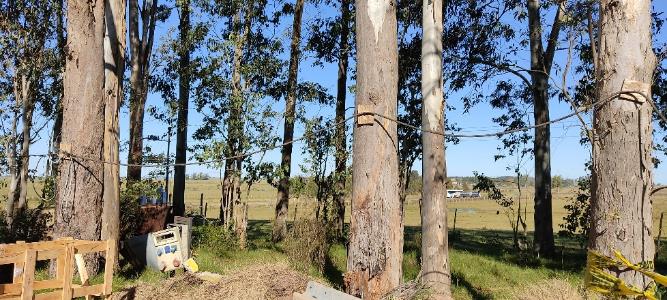 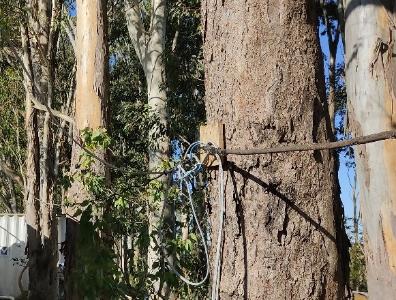 Foto 13.1-1 Tendido eléctrico sujeto a árboles del predio del obradorFoto 13.1-1 Tendido eléctrico sujeto a árboles del predio del obrador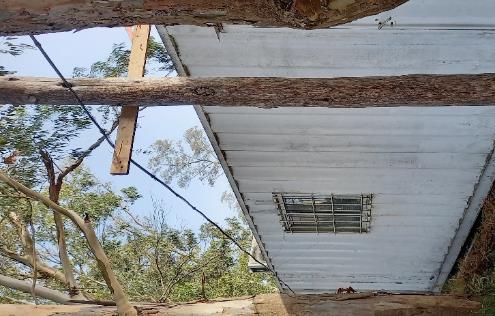 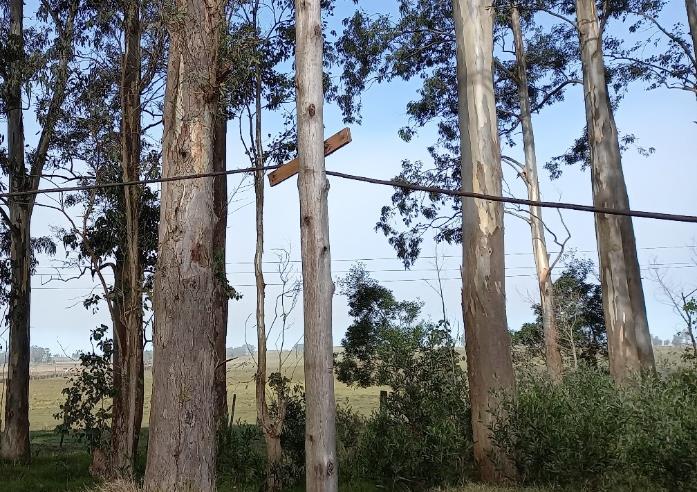 Foto 13.2-1 Corrección para la No Conformidad 1Foto 13.2-1 Corrección para la No Conformidad 1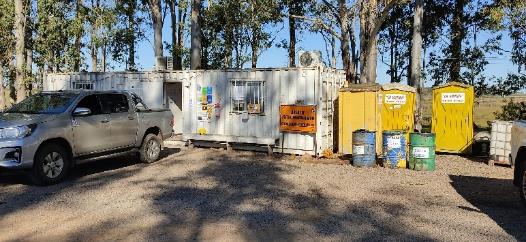 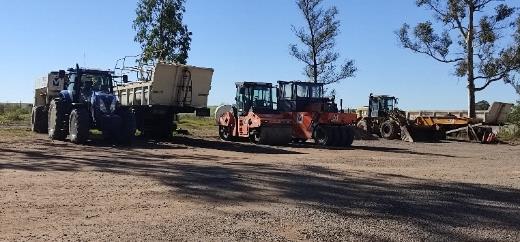 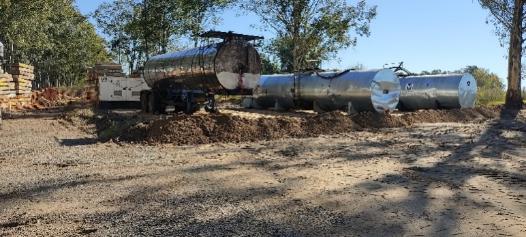 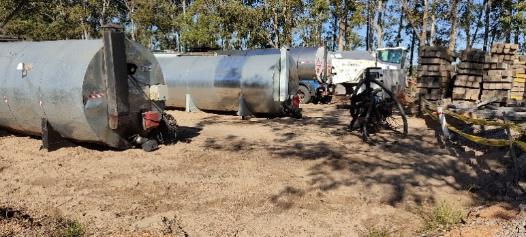 Foto 13.5-1 Vistas del obradorFoto 13.5-1 Vistas del obrador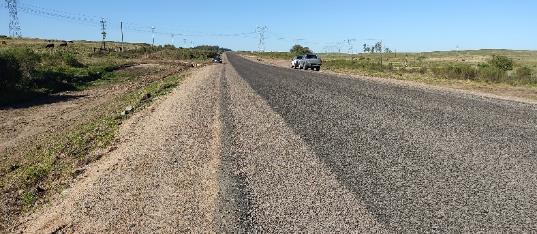 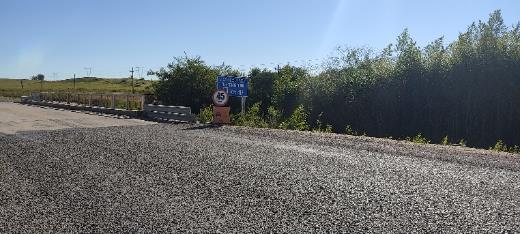 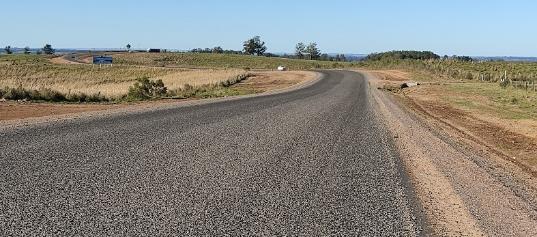 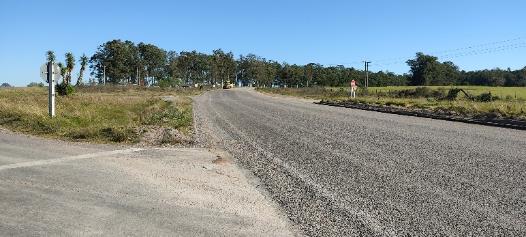 Foto 13.6-1 Vistas del tramo del contratoFoto 13.6-1 Vistas del tramo del contrato